VEŘEJNÁ SBÍRKA NA ZÁCHRANUCELODŘEVĚNÉ KONĚSPŘEŽNÉSTŘÍKAČKY SDH DRAHENICETuto sbírku jsme založili na záchranu naší celodřevěné koněspřežné stříkačky z roku 1807,kterou vyrobili ve Francii. Byl pozván restaurátor pan Jakub Kamas a bylo nám sděleno že jizachraňujeme za pět minut dvanáct, po nafocení a pohledu na ni, ocenil výši restaurátorskýchprací na záchranu cca 700 000 korun. Pro náš sbor je tato částka moc vysoká a proto jsme serozhodli jít cestou veřejné sbírky kterou nám posvětil Středočeský Kraj. Byli bychom rádi zakaždou korunu, kterou můžete postrádat a přispět na docílení částky, aby se o tom dozvědělo co nejvíc lidí. Děkujeme za přispění, můžete spolu s námi sledovat na transparentním účtu, jak se nám společně daří naplnit cíl sbírky. Přispět lze na transparentní účet 2401586988 / 2010, nebo v hotovosti po domluvě na telefonním čísle 732454875 starosta SDH Drahenice Jan Uhlíř ml. Pozn. veškeré platby v hotovosti budou vloženy na výše uvedený účet.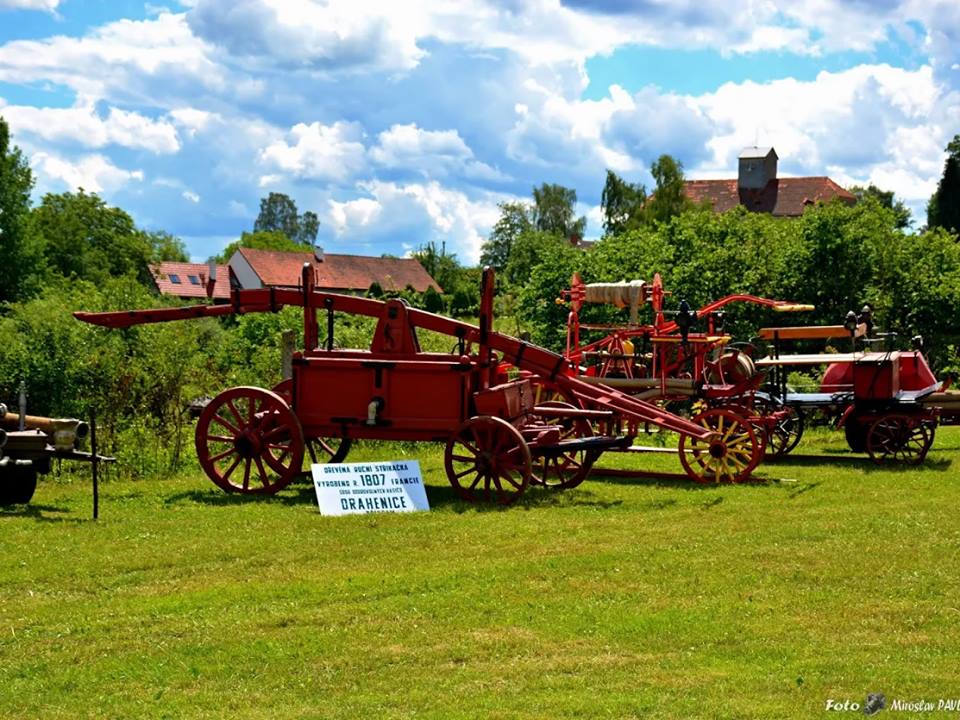 